«АЛТАЙСКАЯ НЕДЕЛЯ» – летоГорно-Алтайск – Восхождение на гору «Черепан» – Талдинские пещеры – Камышлинский водопад – Чуйский тракт – Перевалы Семинский и Чике-Таман – Белый Бом – Галерея наскальных рисунков – «Гейзерное озеро» – Горно-Алтайск+ Прогулка до водопада по Катуни на моторной лодке+ Сеанс галотерапии в соляной пещереЖ/д или Авиа тур8 дней / 7 ночейвоскресенье-воскресеньеДаты заезда на 2023 год : 07.05 ; 14.05 ; 21.05 ; 28.05 ; 04.06 ; 11.06 ; 18.06 ; 25.06 ; 02.07 ; 09.07 ; 16.07 ; 23.07 ; 30.07 ; 06.08 ; 13.08 ; 20.08 ; 27.08 ; 03.09 ; 10.09 ; 17.09 ; 24.091 день – воскресенье
Прилёт в г. Горно-Алтайск утренними рейсами, до 12:00. Встреча на выходе из аэропорта с табличкой «Туркомплекс «Манжерок»».
Трансфер в туркомплекс «Манжерок».
14:00 Прибытие в туркомплекс. Размещение в номере выбранной категории.
Обед
Организационная беседа с инструктором группы
Ужин
Сеанс в галокамере.2 день – понедельник
Завтрак
Восхождение на гору «Черепан», на обзорную площадку, откуда открывается вид на долину реки Катунь.
Тропа пролегает рядом с местом проводимых несколько лет назад археологических раскопок.
По пути осмотр памятника В.Я. Шишкову – писателю и основателю Чуйского тракта (пешком 3 км)
Обед
Свободное время.
Ужин3 день – вторник
Завтрак
Автобусно-пешеходная  экскурсия  в Талдинские пещеры: подъем в гору, прогулка гусиным шагом, осмотр жилища древнего человека, арка желаний – в удобной спортивной одежде осилит каждый! (на автобусе 80 км, пешком 2 км)
По желанию группы возможно купание в озере Бирюзовая Катунь (за дополнительную плату)
Обед
Свободное время.
Ужин4 день – среда
Завтрак
Поездка в столицу Республики Алтай – город Горно-Алтайск.
Посещение краеведческого музея им. Анохина, где представлены археологические находки, характеризующие все основные этапы древней истории Горного Алтая. Этнографические коллекции одежды и предметов быта, произведения изобразительного и декоративно-прикладного искусства, естественнонаучные коллекции и фотодокументальные материалы (автобус, 90 км)
Обед
Свободное время.
Ужин5 день – четверг
Завтрак
Прогулка по горной долине среди живописных и редких растений Сибири и Дальнего Востока – территория ботанического сада.
Экскурсия к Камышлинскому водопаду: удобная смотровая площадка, красивейший каскад кристально чистой воды, общение с милыми местными жителями – кроликами. Прогулка до водопада по Катуни на моторной лодке… яркие эмоции гарантированы! (на автобусе 80 км, пешком 1 км, моторафт 6 км)
Обед
Свободное время.
Ужин6 день – пятница
Завтрак
Поездка по Чуйскому тракту в Улаганский район: перевалы Семинский и Чике-Таман, слияние рек Чуи и Катуни, Белый Бом, посещение галереи наскальных рисунков (на автобусе 330 км)
Ночлег в 2-6-местных летних домиках (удобства на территории). Баня.
Обед
Ужин7 день – суббота
Завтрак
Посещение загадочного «Гейзерного озера».
Возвращение в туркомплекс «Манжерок» (на автобусе 350 км)
Обед
Свободное время.
Ужин. Заключительный вечер8 день – воскресенье
Завтрак
Освобождение номеров до 11:00.
Отъезд.В стоимость тура включено:
Проживание в номере выбранной категории;
Проживание в 2-6-местных домиках (удобства на территории) во время поездки к Гейзеровым озёрам;
3-х разовое питание по программе с обеда в день заезда по завтрак в день выезда;
Трансфер по программе (для прилетающих в аэропорт Горно-Алтайска встреча и проводы – бесплатно);
Услуги гида и водителя;
Сеанс галотерапии в оздоровительном центре;
Экскурсионное обслуживаниеВ стоимость тура не включено:
Дополнительно приобретаемые клиентами услуги (сувениры, СПА-процедуры и т.д.);
Билеты до Горно-Алтайска и обратно. Примечание
Туроператор оставляет за собой право менять порядок предоставления услуг без уменьшения их объема.Маршрут не требует специальной физической подготовки и не имеет возрастных ограничений.
Опоздание на маршрут и досрочный выезд не компенсируются.В связи с рекомендациями МЧС или по погодным условиям возможны корректировки в экскурсионной программе.С собой рекомендуем иметь удобную одежду и обувь, сменную обувь, ветровку, дождевик, индивидуальный набор медикаментов (в связи с особенностями состояния здоровья), солнцезащитный головной убор и солнцезащитный крем, купальник, туристскую «сидушку» для отдыха во время пешеходных экскурсий, медицинскую маску, хорошее настроение!Расчетный час (по местному времени): заселение в 14:00, выезд до 11:00Заселение в гостиницу несовершеннолетних граждан, не достигших 14-летнего возраста, осуществляется на основании документов, удостоверяющих личность находящихся вместе с ними родителей (усыновителей, опекунов), сопровождающего лица (лиц), при условии предоставления таким сопровождающим лицом (лицами) согласия законных представителей (одного из них), а также свидетельств о рождении этих несовершеннолетних.Заселение в гостиницу несовершеннолетних граждан, достигших 14-летнего возраста, в отсутствие нахождения рядом с ними законных представителей осуществляется на основании документов, удостоверяющих личность этих несовершеннолетних, при условии предоставления согласия законных представителей (одного из них).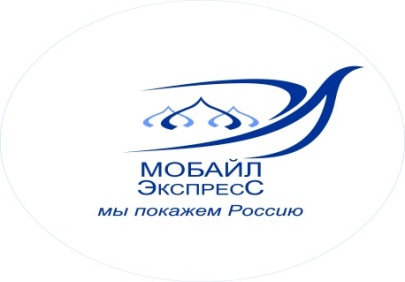 Туристическая компания ООО «Мобайл - Экспресс»г. Москва, ул. Марксистская, д.20, стр.8, офис 1e-mail: mobile-travel@yandex.ruРеестровый номер туроператора: РТО 020275тел./факс (495) 363-38-17 +7-926-018-61-13 (WhatsApp, Telegram)